„Europejski Fundusz Rolny na rzecz Rozwoju Obszarów Wiejskich: Europa inwestująca w obszary wiejskie”.Agenda XX posiedzenia grupy tematycznej ds. podejścia LEADER11 marca 2022 r., godz. 10:00 w formule online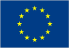 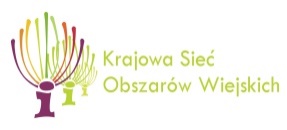 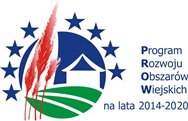 GodzinaPunkt programu10:00 – 10:10Otwarcie posiedzenia, wprowadzenie – p. Piotr Sadłocha, Polska Sieć LGD, przewodniczący GTL.Przedstawienie i przyjęcie porządku obrad posiedzenia.10:10 – 10:30Przedstawienie struktury i wymagań dot. LSR w nowym okresie programowania – przedstawiciel Departamentu Wspólnej Polityki Rolnej, MRiRW.10:30 – 11:00Dyskusja.11:00 – 11:20Warunki dostępu – przedstawiciel Departamentu Wspólnej Polityki Rolnej, MRiRW.11:20 – 12:00Dyskusja.12:00 – 12:15Przerwa.12:15 – 12:35Kryteria wyboru LSR – przedstawiciel Departamentu Wspólnej Polityki Rolnej, MRiRW.12:35 – 13:05 Dyskusja.13:05 – 13:15Podział środków – przedstawiciel Departamentu Wspólnej Polityki Rolnej, MRiRW.13:15 – 13:45Dyskusja13:45 – 14:15Sprawy różne14:15 – 14:30Podsumowanie, ustalenie wniosków końcowych i zakończenie posiedzenia– p. Piotr Sadłocha, Polska Sieć LGD, przewodniczący GTL.